KARTA PRZEDMIOTUUwaga: student otrzymuje ocenę powyżej dostatecznej, jeżeli uzyskane efekty kształcenia przekraczają wymagane minimum.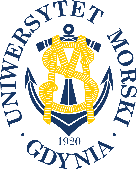 UNIWERSYTET MORSKI W GDYNIWydział Zarządzania i Nauk o Jakości 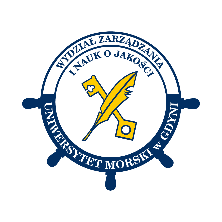 Kod przedmiotuNazwa przedmiotuw jęz. polskimMODELOWANIE PROCESÓW BIZNESOWYCHKod przedmiotuNazwa przedmiotuw jęz. angielskimBUSINESS PROCESS MODELLINGKierunekZarządzanieSpecjalnośćprzedmiot kierunkowyPoziom kształceniastudia drugiego stopniaForma studiówniestacjonarneProfil kształceniaogólnoakademickiStatus przedmiotuobowiązkowyRygorzaliczenie z ocenąSemestr studiówLiczba punktów ECTSLiczba godzin w tygodniuLiczba godzin w tygodniuLiczba godzin w tygodniuLiczba godzin w tygodniuLiczba godzin w semestrzeLiczba godzin w semestrzeLiczba godzin w semestrzeLiczba godzin w semestrzeSemestr studiówLiczba punktów ECTSWCLPWCLPI3189Razem w czasie studiówRazem w czasie studiówRazem w czasie studiówRazem w czasie studiówRazem w czasie studiówRazem w czasie studiów27272727Wymagania w zakresie wiedzy, umiejętności i innych kompetencjiElementarne umiejętności w zakresie Technologii informacyjnych (system plików, podstawy arkusza kalkulacyjnego ) Elementarna wiedza o przedsiębiorstwie i wspierających je systemach informatycznych Przydatna będzie znajomość języka angielskiego w stopniu umożliwiającym rozumienie opcji oprogramowaniaCele przedmiotuPoznanie metod i narzędzi istotnych przy implementacji  i wykorzystaniu produkcyjnym systemów informatycznych w przedsiębiorstwie : specyfikacji wymagań na systemy informatyczne oraz identyfikacji, analizowania i monitorowania procesów biznesowych.Osiągane efekty kształcenia dla przedmiotu (EKP)Osiągane efekty kształcenia dla przedmiotu (EKP)Osiągane efekty kształcenia dla przedmiotu (EKP)SymbolPo zakończeniu przedmiotu student:Odniesienie do kierunkowych efektów kształceniaEKP_01potrafi zbudować obraz  procesu posługując się notacją BPMN i przeprowadzić jego analizę i zaproponować i zamodelować usprawnienia.NK_W02, NK_W04, NK_U02, NK_U03, NK_U04, NK_U08 , NK_K02EKP_02rozumie istotę pojęcia miernik procesu i potrafi zaproponować mierniki dla wskazanego procesuNK_U01, NK_U02, NK_U03, NK_U06, NK_U08EKP_03potrafi zidentyfikować i sklasyfikować procesy dla wybranego przedsiębiorstwaNK_W02, NK_W04, NK_U06, NK_K02,NK_K04   EKP_04potrafi wyznaczać granice systemu informatycznego w oparciu o zidentyfikowane procesy biznesoweNK_W02, NK_W04, NK_U06, NK_K04EKP_05potrafi definiować wymagania na system informatyczny z użyciem języka UMLNK_W04, NK_U03, NK_U01, NK_U02, NK_U04, NK_U08, NK_K02Treści programoweLiczba godzinLiczba godzinLiczba godzinLiczba godzinOdniesienie do EKPTreści programoweWCLPOdniesienie do EKPPojęcie procesu biznesowego. Rodzaje procesów biznesowych. Mapa procesów organizacji. Orientacja procesowa w zarządzaniu.22EKP_01Modelowanie procesów biznesowych, języki modelowania, graficzny język BPMN. Modelowanie zasobów procesu i  punktów kontroli jakościowej.34EKP_01, EKP_02, EKP_03Koncepcje zarządzania związane z optymalizacją procesów 1EKP_01, EKP_02, EKP_03Analiza i optymalizacja procesów: metody symulacyjne; wybór i śledzenie mierników.23EKP_01, EKP_03, EKP_04Automatyzacja procesów biznesowych (workflow)–standardy i narzędzia informatyczne. Zintegrowane informatyczne systemy zarządzania procesami (Business Process Management Suites). Powiązane technologie informatyczne1EKP_01, EKP_02, EKP_03Cykl życia systemu i rola procesów biznesowych na różnych  etapach cyklu2EKP_04Wyznaczanie granic systemu w oparciu o procesy biznesowe2EKP_03, EKP_04Definiowanie wymagań na system informatyczny2EKP_03,EKP_04, EKP_05Modelowanie i specyfikowanie przypadków użycia za pomocą języka UML2EKP_03, EKP_05Weryfikacja i walidacja wymagań – proces oraz kryteria oceny jakości wymagań1EKP_03, EKP_05Łącznie godzin189Metody weryfikacji efektów kształcenia dla przedmiotuMetody weryfikacji efektów kształcenia dla przedmiotuMetody weryfikacji efektów kształcenia dla przedmiotuMetody weryfikacji efektów kształcenia dla przedmiotuMetody weryfikacji efektów kształcenia dla przedmiotuMetody weryfikacji efektów kształcenia dla przedmiotuMetody weryfikacji efektów kształcenia dla przedmiotuMetody weryfikacji efektów kształcenia dla przedmiotuMetody weryfikacji efektów kształcenia dla przedmiotuMetody weryfikacji efektów kształcenia dla przedmiotuSymbol EKPTestEgzamin ustnyEgzamin pisemnyKolokwiumSprawozdanieProjektPrezentacjaZaliczenie praktyczneInneEKP_01XXEKP_02XXEKP_03XXEKP_04XEKP_05XXKryteria zaliczenia przedmiotuZbudowanie modelu procesu zgodnego z opisem słownym, przypisanie zasobów i analiza (45% oceny końcowej, próg zaliczenia 51%), Kolokwium z treści wykładowych, ok. 10 otwartych pytań (55% oceny końcowej, próg zaliczenia 51%)Nakład pracy studentaNakład pracy studentaNakład pracy studentaNakład pracy studentaNakład pracy studentaNakład pracy studentaForma aktywnościSzacunkowa liczba godzin przeznaczona na zrealizowanie aktywnościSzacunkowa liczba godzin przeznaczona na zrealizowanie aktywnościSzacunkowa liczba godzin przeznaczona na zrealizowanie aktywnościSzacunkowa liczba godzin przeznaczona na zrealizowanie aktywnościSzacunkowa liczba godzin przeznaczona na zrealizowanie aktywnościForma aktywnościWCLLPGodziny kontaktowe1899Czytanie literatury1555Przygotowanie do zajęć ćwiczeniowych, laboratoryjnych, projektowych66Przygotowanie do egzaminu, zaliczenia1255Opracowanie dokumentacji projektu/sprawozdaniaUczestnictwo w zaliczeniach i egzaminach211Udział w konsultacjach 344Łącznie godzin50 3030Sumaryczna liczba godzin dla przedmiotu80 80 80 80 80 Sumaryczna liczba punktów ECTS dla przedmiotu33333Liczba godzinLiczba godzinLiczba godzinECTSECTSObciążenie studenta związane z zajęciami praktycznymi30303011Obciążenie studenta na zajęciach wymagających bezpośredniego udziału nauczycieli akademickich37373722Literatura podstawowaDrejewicz S, Zrozumieć BPMN, modelowanie procesów biznesowych, Helion, 2012Dokumentacja systemu ADONISGrajewski P., Procesowe zarządzanie organizacja, PWE, Warszawa, 2012;Piotrowski M, Procesy biznesowe w praktyce, Projektowanie, testowanie i optymalizacja, Onepress, 2013I.Sommerville,  Inżynieria oprogramowania, WNT, Warszawa, 2005K. Sacha,  Inżynieria oprogramowania, PWN, Warszawa, 2019Literatura uzupełniającaB. Gawin, B. Marcinkowski, Symulacja procesów biznesowych, standardy BMPS i BPMN w praktyce, Helion 2012Madison D., Process Mapping, Process Improvement and Process Management, Paton Professional, 2005http://www.bpminstitute.org/Nosowski A., Zarządzanie procesami w instytucjach finansowych, Warszawa, Wydaw. C.H. Beck, 2010S.Wrycza, B.Marcinkowski, K. Wyrzykowski, Język UML w modelowaniu systemów informatycznych, Helion, 2006International Institute of Business Analysis, A Guide to the Business Analysis Body of Knowledge, ver. 3, 2015Osoba odpowiedzialna za przedmiotOsoba odpowiedzialna za przedmiotmgr Lidia RosickaKSIPozostałe osoby prowadzące przedmiotPozostałe osoby prowadzące przedmiotdr inż. Aleksander SkakovskiKSImgr Krzysztof WyrzykowskiKSI